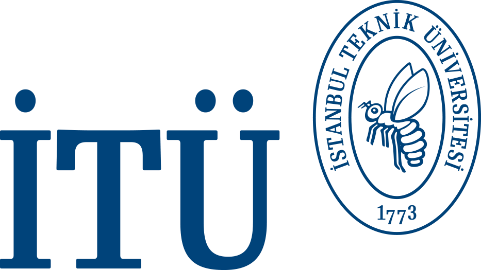 ISTANBUL TECHNICAL UNIVERSITY
REGISTRAR’S OFFICEDate: MM/DD/YYGRADUATE VERIFICATION FORMMEZUNİYET DOĞRULAMA FORMUPROVIDED INFORMATIONSGELEN BİLGİLERREGISTRAR’S OFFICE VERIFICATIONÖ.İ.D.B. ONAYNAME-FAMILY NAMEADI-SOYADIDATE OF BIRTH (Day/Month/Year)DOĞUM TARİHİ (Gün/Ay/Yıl)DEPARTMENT/PROGRAMBÖLÜM/PROGRAMDEGREE TYPE (Bachelor, Master, Phd)MEZUNİYET DERECESİ (Lisans, Yüksek Lisans, Doktora)DATE OF ATTENDANCE (Day/Month/Year)ÜNİVERSİTEYE GİRİŞ TARİHİ(Gün/Ay/Yıl)DATE OF GRADUATION (Day/Month/Year)MEZUNİYET TARİHİ (Gün/Ay/Yıl)DIPLOMA GPADİPLOMA NOT ORTALAMASIMAIDEN FAMILY NAME (If female&married)EVLENMEDEN ÖNCEKİ SOYADI (kadın ise)OTHER INFORMATION REQUESTED TO VERIFY TEYİDİ İSTENEN DİĞER BİLGİLER